事業指定助成プログラム助成事業申請書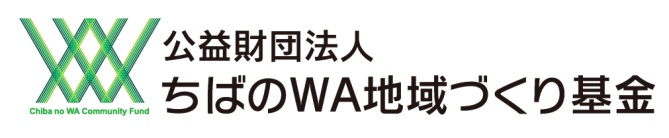 申請日：　　年　　月　　日【１】申請団体について（１）基本情報※申請に関する担当者連絡先は携帯電話などできる限り直接本人につながるものを記載してください。（２）団体の理念と社会的役割について※「こんな社会を実現するため」に、「どのような事業・活動」をしているか記入してください。（３）これまでの主な事業と成果（補助・助成事業の場合は、補助・助成元と金額も記入してください）※概要を箇条書きで記入してください。数が多くて書ききれない場合は、金額の大きいものから順にご記入ください。【２】申請事業について（１）事業の背景・社会課題（800字程度）※申請事業で対象とする社会課題の背景についてご記載ください。申請事業の対象者はどのような問題・課題を抱えていますか。それはどのような要因によるものだと考えられますか。その社会課題には、どのような解決の必要性・緊迫性がありますか。（2）申請事業の目的と概要（500字程度）（3）事業実施による目標・達成したいこと※申請事業を実施することにより、目指す社会像はどのような状態ですか？（4）申請事業の具体的な計画と目標※事業実施期間：　　　年　　　月　　　日～　　　　年　　　月　　　日（5）実施体制（役割分担や協力先を含む）（6）申請事業終了後の展望※申請事業終了後はどのように事業を展開しますか？（7）申請事業の収支予算　※「収入合計」と「支出合計」は金額を同じにしてください。【収入】【支出】　※費目は団体が使用している費目を記載してください。※5万円以上の物品を購入する場合は見積書を添付してください。（8）活動報告ページ　※該当するものすべてに☑を入れてください（9）団体からのメッセージ※この事業に対する想い、大事にしていることなどを記載してください。（10）寄付金で実現できること※何がどのくらいの寄付で実現できるか、具体的に記載してください。（11）寄付者への感謝メッセージ（100字程度）※寄付者への自動返信メールに付記されます。【３】寄付募集への取り組みについて（１）これまでの取り組み（該当するものに☑を入れてください。）（２）資金調達計画※以下は、事業採択後、当財団と詳細な計画を策定しますが、申請段階での寄付（助成金の元となる寄付金）を集めるプランをご記入ください。（３）寄付者や地域社会への成果報告の方法①寄付者への報告該当するものに☑を入れてください。□寄付者へ報告書を送付　　　□ニュースレターなどを送付□メルマガ送信　　　　　　　□事業報告会実施□現場見学会実施　　　　　　□その他（　　　　　　　　　　　　　　　　　）②地域社会への報告該当するものに☑を入れてください。□ホームページ　　　　　　　□ブログ□ツイッタ―　　　　　　　　□フェイスブックなどのSNS□事業報告会実施　　　　　　□現場見学会実施□その他（　　　　　　　　　　　　　　　　　　　　　　　　）（４）事業執行方針①寄付金額が目標額を超えた場合の事業実施方針を具体的にご記入ください。②寄付金額が目標額に達さなかった場合の対応方針（実施時期の延期、規模縮小、他財源の獲得など）を具体的にご記入ください。以上（ふりがな）団体名（ふりがな）代表者氏名（役職）（　　　　　　　　　　　　　　）（　　　　　　　　　　　　　　）（　　　　　　　　　　　　　　）（　　　　　　　　　　　　　　）団体所在地〒〒〒〒団体所在地TEL：FAX：FAX：FAX：団体所在地E-mail：E-mail：E-mail：E-mail：設立年または活動年数スタッフ数常勤　　　　名　・　非常勤　　　　名常勤　　　　名　・　非常勤　　　　名常勤　　　　名　・　非常勤　　　　名常勤　　　　名　・　非常勤　　　　名ホームページURLCANPAN団体情報ID情報開示レベル★3つ以上取得しました　□（チェックしてください）（ふりがな）担当者氏名（役職）（　　　　　　　　）（　　　　　　　　）（ふりがな）担当者氏名（役職）TEL：E-mail:申請事業名事業の種別いずれか選択してください。□行政あるいは公的機関等、他の主体が十分に対応できていない地域課題や社会課題の解決を図ることを目的とした事業□継続的かつ効果的な課題解決の手段が確立していない分野において、実施手法などがモデルとして活用可能な先駆的事業□自団体の活動資金獲得の仕組みづくりや製品開発を目的とした事業寄付募集期間　年　　　月　　　日　～　　　　　年　　　月　　　日※2023年11中旬以降最長1年間事業実施時期　年　　　月　　　日　～　　　　　年　　　月　　　日※寄付募集開始以降、寄付募集終了後1年以内助成申請額　　　円（※単位万円、千円以下切り捨て）助成金中間払いの希望あり　・　なし本プログラムの申請状況新規　・　継続　　　　※今回申請する事業について○印をつけてください※継続申請の場合　　　　　　　月　　日（申請日）現在の寄付総額　　　　　　　　　　　円（達成率　　　　％）※継続申請の場合　　　　　　　月　　日（申請日）現在の寄付総額　　　　　　　　　　　円（達成率　　　　％）月計画内容具体的な数字目標（各月末に到達したい状況や状態を具体的に数字で）月月月月月月月月月月月月役割・担当業務（できるだけ詳細に）担当者氏名会社名、外部団体名団体との関係１全体統括２会計３情報発信４５６７申請事業実施後組織（実施体制）（例）スタッフを1名雇用し、事業を継続する。事業（実施内容）（例）就労支援プログラム内容を2種類から3種類に増やす。財源（資金調達）（例）会費・寄付収入の割合を収入総額の 10%から 20%に拡大する。 内　訳金額（円）①本助成金②その他収入収入合計費　目内訳および積算根拠（単価、個数など）金額（円）金額（円）本助成金その他収入小計支出合計□ホームページ□ブログ□SNS（facebook／Twitter／インスタグラム／その他）□その他現状□まったく取り組んでいない□取り組んでいるが積極的ではない□積極的に取り組んでいる□その他（　　　　　　　　　　　　　　）寄付募集に取り組んでいる期間□なし　　□1年以内　　□3年以内　　□3年以上寄付を募集する担当者□いない　□兼任がいる　□専任がいる　□その他（　　　　　　　　）寄付募集のためのツール（チラシやホームページなど）□ない　　□ある　　□新規作成中　□リニューアル中　　□その他（　　　　　　　　）寄付獲得方針寄付獲得方針主なターゲット（対象）主なターゲット（対象）全体の予定全体の予定計画内容具体的な目標　　月月月月月月月月月月月月①達成率が目標額の80％だった場合：②達成率が目標額の50％だった場合